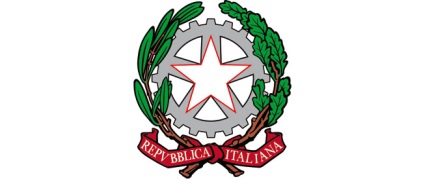 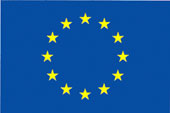 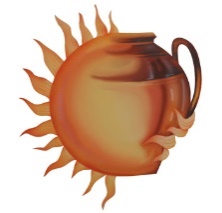 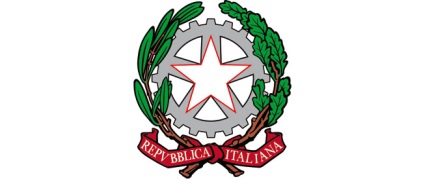 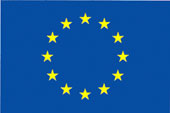 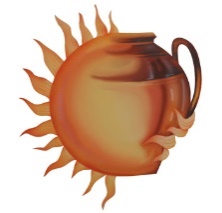 Anno Scolastico __________ALUNNO ______________________codice sostitutivo personale _____________Classe _____ Plesso o sede: _________________________________PIANO EDUCATIVO INDIVIDUALIZZATOVERIFICA INTERMEDIAPUNTI PROGRAMMATI NEL PEI OGGETTO DI VERIFICA INTERMEDIA:4. Osservazioni sull’alunno per progettare gli interventi di sostegno didattico5. Interventi per l’alunno: obiettivi educativi e didattici, strumenti, strategie e modalità6. Osservazione sul contesto: Barriere e Facilitatori7. Interventi sul contesto per realizzare un ambiente di apprendimento inclusivoInterventi sul percorso curricolareProgettazione disciplinareOrganizzazione generale del progetto di inclusione e utilizzo delle risorseIl presente documento di Verifica Intermedia è redatto ad integrazione del Piano Educativo Individualizzato dell’alunno _____________________Data ____________                                                                                                                              Il docente di sostegno______________________Specificare i punti oggetto di eventuale revisioneSi conferma la situazione riguardante la dimensione della relazione, dell’interazione e della socializzazione secondo quanto riportato nel P.E.I;Si conferma la situazione riguardante la dimensione della comunicazione e del linguaggio secondo quanto riportato nel P.E.I;Si conferma la situazione riguardante la dimensione dell’autonomia e dell’orientamento secondo quanto riportato nel P.E.I;Si conferma la situazione riguardante la dimensione cognitiva, neurologica e dell’apprendimento secondo quanto riportato nel P.E.I;(Se in qualche dimensione non confermate rispetto l’osservazione iniziale, specificate cause e rimedi).Specificare i punti eventualmente oggetto di revisione relativi alle Dimensioni interessateSi conferma la situazione riguardante la dimensione della relazione, dell’interazione e della socializzazione secondo quanto riportato nel P.E.I;Si conferma la situazione riguardante la dimensione della comunicazione e del linguaggio secondo quanto riportato nel P.E.I;Si conferma la situazione riguardante la dimensione dell’autonomia e dell’orientamento secondo quanto riportato nel P.E.I;Si conferma la situazione riguardante la dimensione cognitiva, neurologica e dell’apprendimento secondo quanto riportato nel P.E.I;(Se in qualche dimensione non confermate gli obiettivi educativi stabiliti nel PEI, avendo notato che sono da modificare perché di livello superiore o inferiore rispetto le sue potenzialità specificateli).Specificare i punti oggetto di eventuale revisione    Si conferma quanto programmato nei P.E.I.Specificare i punti oggetto di eventuale revisione   Si conferma quanto programmato nei P.E.I.Specificare i punti oggetto di eventuale revisioneTenendo presenti le varie strategie didattiche adottate per facilitare l’apprendimento dell’alunno e stimolarne il suo interesse verso la disciplina e considerando anche la delicata fase emotiva in corso, si ritiene opportuno ridurre gli obiettivi minimi di ……………… (SPECIFICATE LA MATERIA) stabiliti nel P.E.I.. Nello specifico: Obiettivi (QUALI)Nome e Cognomespecificare a quale titolo ciascun componente interviene al GLOFIRMASpecificare i punti oggetto di eventuale revisioneSi conferma quanto programmato nei P.E.I.